HYDREX 1416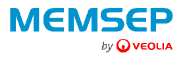 Technický list -  nezávazný dokument, slouží pro informaci o výrobku.VWS MEMSEPInformace o produktuHYDREX 1416 je přípravek pro použití v kotelních aplikací. Produkt může být nasazen pouze po konzultaci s odpovědným pracovníkem VWS MEMSEP. Slouží pro úpravu chemického režimu .VýhodyHYDREX 1416 má širokou škálu uplatnění v kotelních aplikací, i v potravinářských provozech.Je tekutý a může se dávkovat rovnou z kanystrůInformace AplikaceHYDREX 1416 – veškerá aplikace se provádí po konzultacích s odpovědným pracovníkem VWS MESEP.Dávkování se určuje na základě požadovaného chemismu kotelní vodySpecifikaceFyzikální forma: Bezbarvá kapalinaPH- alkalickéKompatibilita materiálůVyhýbejte se zásobníkům z hliníku. Dávkování je nejvhodnější provádět z originálních barelůObalObaly: Kontejner, sud, kanystrBezpečnostní informaceŘiďte se pokyny v BL